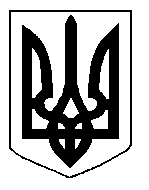 БІЛОЦЕРКІВСЬКА МІСЬКА РАДА	КИЇВСЬКОЇ ОБЛАСТІ	Р І Ш Е Н Н Я
від  27 грудня  2018 року                                                                        № 3254-63-VIIПро розгляд заяви щодо надання дозволу  на розроблення проекту землеустрою щодо відведення земельної ділянки комунальної власності в оренду фізичній особі-підприємцю Манжосу Юрію ЮрійовичуРозглянувши звернення постійної комісії з питань земельних відносин та земельного кадастру, планування території, будівництва, архітектури, охорони пам’яток, історичного середовища та благоустрою до міського голови від 09 листопада 2018 року №530/2-17, протокол постійної комісії з питань  земельних відносин та земельного кадастру, планування території, будівництва, архітектури, охорони пам’яток, історичного середовища та благоустрою від 08 листопада 2018 року №151,  заяву фізичної особи-підприємця Манжоса Юрія Юрійовича від 29 жовтня 2018 року №5245, відповідно до ст.ст. 12,  41, 79-1, 93, 122, 123, 124, ч.1 ст.134 Земельного кодексу України, ст. 50 Закону України «Про землеустрій», ч.3 ст. 24 Закону України «Про регулювання містобудівної діяльності», п. 34. ч. 1 ст. 26 Закону України «Про місцеве самоврядування в Україні», міська рада вирішила:1.Відмовити в наданні дозволу на розроблення проекту землеустрою щодо відведення земельної ділянки комунальної власності в оренду  фізичній особі-підприємцю Манжосу Юрію Юрійовичу з цільовим призначенням  03.07. Для будівництва та обслуговування будівель торгівлі (вид використання – для будівництва офісної будівлі) між будинками по вул. Героїв Небесної Сотні, 13 та Торговою площею, 12,  орієнтовною площею 0,0200 га, за рахунок земель населеного пункту м. Біла Церква відповідно до вимог ч. 1 ст.134 Земельного кодексу України, вільні земельні ділянки підлягають продажу на конкурентних засадах (земельних торгах), оскільки фізичною особою-підприємцем Манжосом Юрієм Юрійовичем до заяви від 29 жовтня 2018 року №5245 не додав документи, що підтверджують наявність право власності на нерухоме майно, що розташоване на вказаній земельній ділянці.2.Контроль за виконанням цього рішення покласти на постійну комісію з питань  земельних відносин та земельного кадастру, планування території, будівництва, архітектури, охорони пам’яток, історичного середовища та благоустрою.Міський голова             	                                                                     Г. Дикий